AGENDACalifornia Off-Road Vehicle Association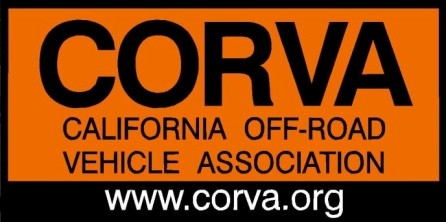 Board of Directors Meeting Conference, Jan. 27, 2020, 7:00 PMPhone Number: (712) 775-8968• Access Code: #104206Call to Order - 7:00 PMRoll Call & Welcome GuestsReview Agenda: modify as necessaryPart 1: AdvocacyCritical & Legislative Issues; Events, Reports from the FieldPresidents reportManaging Directors reportOceano Dunes, Update, ‘Stand for the Sand” rallyEd’s OHV Celebration with Friends of JawboneCORVA annual meetingCORVA 50th AnniversaryEvents: Truckhaven ChallengeAdditional field reports, North and SouthGuest comments and questionsNext ORIAPart 2: CORVA Business ItemsCORVA Tresurer’s report:  Mike Moore (financial reports to be sent by e-mail)CORVA By-laws updateCORVA: Approve Meeting Minutes -TBDAdjourn, no later than 9:00 pmNext CORVA BOD Conference Call: Feb. 24, 2020, 7:00pmProtecting public land for the people, not from the people, since 1970California's Off Road Voice for Access